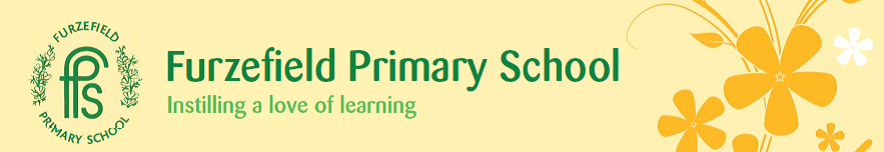 SPECIAL EDUCATIONAL NEEDSAND DISABILITY POLICYSTATUTORYOWNER:					Inclusion ManagerGOVERNOR’S COMMITTEE:	Curriculum & Self EvaluationDATE OF LAST REVIEW:		Autumn Term 2017NEXT REVIEW DATE:			Autumn Term 2018Vision StatementHere at Furzefield School, our children develop their own self-worth in a climate of trust and happiness. Everyone is challenged to recognise and reach their full potential in order to become confident and valuable members of the local and global community. Definition of SENAt our school we use the definition for SEN and for disability from the SEND Code of Practice (2014).  This states:SEN: A child or young person has special educational needs if he or she has a learning difficulty or disability which calls for special educational provision to be made for him or her. A learning difficulty or disability is a significantly greater difficulty in learning than the majority of others of the same age. Special educational provision means educational or training provision that is additional to, or different from, that made generally for others of the same age in a mainstream setting in England Disability: Many children and young people who have SEN may have a disability under the Equality Act 2010 – that is ‘…a physical or mental impairment which has a long-term and substantial adverse effect on their ability to carry out normal day-to-day activities’.Key Roles and Responsibilities          	The Inclusion Manager has day-to-day responsibility for the operation of SEN policy and co-ordination of specific provision made to support individual pupils with SEN, including those who have EHC plans. Part of the role of the Inclusion Manager is to co-ordinate arrangements with the class teacher regarding those pupils with SEN and disabilities.INCLUSION MANAGER (SENCO) Name: Mrs Janet Hill          Contact details: inclusion@furzefield.surrey.sch.uk   or  01737 642842The Inclusion Manager has recently undertaken the National Award for SEN. She is also a member of the Senior Leadership Team.    The governor with designated SEN responsibilities is Mrs Jan Knott. Liaison with the SEN Governor takes place on a termly basis. The Governing Body as a whole is responsible for making provision for pupils with special educational needs and evaluating the success of the education provided at the school.  Mrs Knott has responsibility for reporting to the Governing body on these issues.Other staff in school with specific SEN roles: Designated Teacher with specific Safeguarding responsibility:- Headteacher, Mrs S ChrysanthouStaff responsible for managing Pupil Premium funding:- Senior Leadership TeamDesignated Teacher for LAC:- Mrs J HillStaff responsible for managing the schools responsibility for meeting the medical needs of pupils:- Mrs J Hill/ Mrs L Jones IntroductionParents/Carers can get a copy of our policy in a number of ways:The school website A hard copy on request at the school officePlease let us know if you need this to be made available to you in a different format e.g. enlarged font.ContextThis policy complies with the statutory requirement laid out in the SEND Code of Practice 0–25 (July 2014) 3.65 and has been written with reference to the following related guidance and documents:Equality Act 2010: advice for schools DfE Feb 2013Schools SEN Information Report Regulations (2014) Safeguarding PolicyAccessibility PlanTeachers’ Standards 2012Aims and ObjectivesAimsAt Furzefield School, all pupils, regardless of their particular needs, are provided with inclusive teaching which will enable them to make the best possible progress in school and feel that they are a valued member of the wider school community.We expect that all pupils with SEND will meet or exceed the high expectations set for them based on their age and starting pointsWe will use our best endeavours to give pupils with SEND the support they needAmbitious educational and wider outcomes will be set for them together with parents and their childrenWe want all pupils to become confident individuals who will be able to make a successful transition on to the next phase of their educational journey and into adulthoodObjectives To ensure a clear process for identifying, assessing, planning, providing and reviewing for pupils who have special educational needs and disabilities with pupils and their parents/carers at the centreTo develop effective whole school provision management of universal, targeted and specialist support for pupils with special educational needs and disabilities To deliver a programme of training and support for all staff working with pupils with special educational needs and disabilities, which develops our practice within the guidance set out in the SEND Code of Practice, July 2014To develop a parent/carer forum group to ensure effective communication and co-production of policies and practice relating to pupils with SEN and disabilitiesIdentification of NeedsAt Furzefield School we will identify the needs of each pupil by considering the needs of the whole child which are broader than just the special educational needs of the child. This in turn will lead to the setting out of the arrangements we will put in place to address those needs. We use the 4 areas of need as stated in the COP:Communication and interactionCognition and learningSocial, emotional and mental healthSensory and/or physicalThe success of the school’s SEND policy will be judged against the aims set out above and will be reviewed and reported upon annually by the Governing Body.  The SEND policy also incorporates the aims of the school’s Equal Opportunities and Behaviour policies.Furzefield School is proactive in including pupils with special educational needs.  The school has received confirmation from the most recent OFSTED inspection, and from professionals visiting the school, that it is inclusive in its policies, outlook and practices.A Specialist Resource Centre (The Ocean Centre) opened on the school site in autumn 2004 providing additional provision for 16 KS2 pupils with learning and additional needs (LAN). From September 2017, we are now able to offer 2 places per year group from Reception through to year 6. Pupils admitted to the SRC are allocated places at Primary LAN Forum meetings. Surrey specialist centres for learning and additional needs (primary) are designed to meet the needs of children with identified general learning difficulties. The children receive core learning in the mornings with specialist support from the Centre, then benefit from attending mainstream classes in the afternoons. This practice facilitates regular social interaction with mainstream peers and helps them to successfully achieve their educational outcomes. In addition to learning needs, children may have autism, speech and language needs, medical or physical needs. Through the additional support available at the specialist centre, children will gain strategies to manage increasing independence in their learning.  All Centre children are in receipt of an EHCP. The  majority travel to the school by taxi, as many come from outside the school’s catchment area. The school follows the LA’s Admissions Criteria for allocation of school places, including those for exceptional arrangements, providing for Looked After Children, Children with an EHCP that name a school in the EHCP and children with medical grounds and other sensitive, individual and compelling family circumstances. Where parents of a pupil with an EHCP indicate that they want a mainstream placement at the school for their child, everything possible will be done to provide it.  Equally, parents requesting specialist provision for their child either at a special school or specialist unit, will have their views taken into account during their child’s Annual Review meeting.A Graduated Approach to SEN Support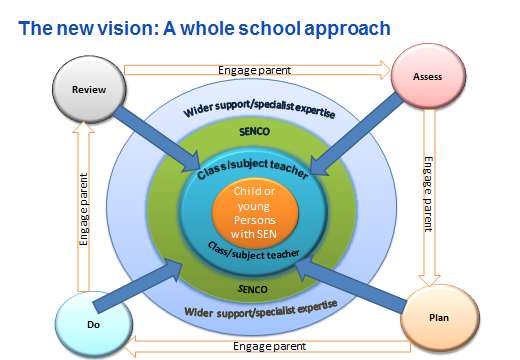 At Furzefield School every teacher is a teacher of every pupil, including those with SEND.In order to meet the needs of all our children, Furzefield School believes in High Quality Teaching.  The role of the class teacher is to provide differentiated expectations for all pupils and good quality personalised teaching. This is the first step in responding to pupils who may have SEND.Teachers are responsible and accountable for the progress and development of the pupils in their class, including where pupils access support from teaching assistants or specialist staff.Pupils’ progress and outcomes are monitored through pupil tracking system and half termly pupil progress meetings Termly meetings between class teachers and the Inclusion Manager are held to assess any SEND needs that may arise during the term. Additional intervention and support is not intended to compensate for a lack of good quality teaching.Regular INSET and training is offered to develop teachers’ understanding and repertoire of strategies to identify and support vulnerable pupils and their knowledge of the most frequently encountered SEND areas, eg. Autism training from Linden Bridge School and speech and communication training from East Surrey Hospital.How does Furzefield School decide whether to make special educational provision? The class teacher and Inclusion Manager meet to consider all of the information gathered from within the school about the pupil’s progress based on their age and starting points and against national data and expectations of progress. This may include:accurate formative assessmentinternal staff moderation of progress provision management outcomes and any specific assessments Where pupils are identified as having a higher level of need, we work in partnership with other specialist professionals and agencies to assess and gain advice e.g from   Educational Psychologists, Physical and Sensory Support, Racial and Ethnic Minority support, and Specialist Teachers for Inclusive Practice.  How is the decision made to place pupils on the register? We follow the cycle of ASSESS, PLAN, DO, REVIEW in order to offer our children the maximum opportunities in school. 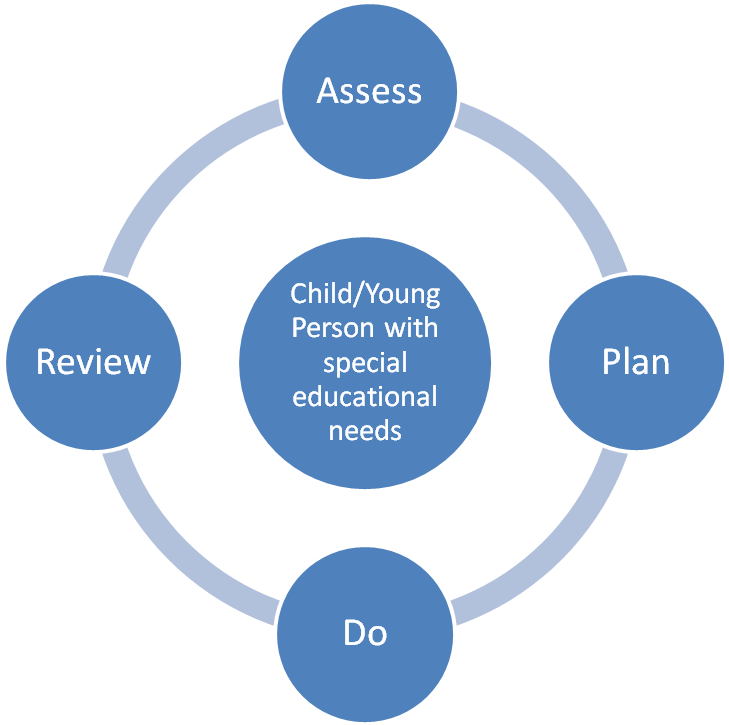 Assess: “In identifying a child as needing SEN support the class or subject teacher, working with the SENCO, should carry out a clear analysis of the pupil’s needs” (6.45 COP)  We will ensure that we regularly assess all pupils’ needs so that each child’s progress and development is carefully tracked compared also to their peers and national expectations. We will listen to the views and experience of parents/carers and the pupil. In some cases we will draw on the assessments and guidance from other education professionals e.g. EPs, PSS and from health and social services where appropriatePlan: “Where it is decided to provide a pupil with SEN support, the parents must be formally notified, although parents should have already been involved in forming the assessment of needs as outlined above. The teacher and the SENCO should agree in consultation with the parent and the pupil the adjustments, interventions and support to be put in place, as well as the expected impact on progress, development or behaviour, along with a clear date for review” (6.48 COP) Where SEND Support is required, the teacher and Inclusion Manager with the parent/carer will put together a plan outlining the interventions and support which will be put in place for the pupil as well as the expected impact on progress and outcomes, including a date when this will be reviewed. Targets for the pupil will be shared with her/him using child friendly language. All staff who work with the pupil will be made aware of the plan. Parents will be asked to share in the monitoring of progress through any home learningDo:  “The class or subject teacher should remain responsible for working with the child on a daily basis. Where the interventions involve group or one-to-one teaching away from the main class or subject teacher, they should still retain responsibility for the pupil. They should work closely with any teaching assistants or specialist staff involved, to plan and assess the impact of support and interventions and how they can be linked to classroom teaching. The SENCO should support the class or subject teacher in the further assessment of the child’s particular strengths and weaknesses, in problem solving and advising on the effective implementation of support” (6.52 COP)The class teacher is responsible for working with the pupil on a daily basis. She/he will also liaise closely with TAs or specialist staff who provide support set out in the plan and monitor the progress being made. The Inclusion Manager will provide support, guidance and advice for the teacher Review: “The effectiveness of the support and interventions and their impact on the pupil’s progress should be reviewed in line with the agreed date” (6.53 COP)The plan, including the impact of the support and interventions will be reviewed twice yearly by the teacher, Inclusion Manager, parent/carer and the pupil. This will inform the planning of next steps for a further period or where successful the removal of the pupil from SEND Support.  For pupils with an EHCP the LA must review the plan at least annuallyHow are parents, families, and children involved in this process?Currently, parents/carers are involved in meeting with the class teacher termly through parent’s consultation meetings, to set objectives and review the progress made by their child. The Inclusion Manager can be available to meet with them then, or in a separate meeting. Where possible, the pupil will also be involved (depending on age and stage of development) in the process and targets will be written in child friendly language. We view this as a time where the partnership between home and school can be fully utilised. SEN ProvisionWhat does Additional Support mean?As stated earlier, Furzefield School believes in High Quality Teaching and as such, we aim to move away from individual reliance on a TA. See below an extract from P30 of SEN and Disability – A guide for parents and carers August 2014SEN support can take many forms. This could include:a special learning programme for your childextra help from a teacher or a learning support assistantmaking or changing materials and equipmentworking with your child in a small groupobserving your child in class or at break and keeping recordshelping your child to take part in the class activitiesmaking sure that your child has understood things by encouraging them to ask questions and to try something they find difficulthelping other children to work with your child, or play with them at break timesupporting your child with physical or personal care difficulties, such as eating, getting around school safely, toileting or dressingManaging the needs of Pupils on the SEN RegisterEach child at Furzefield School is unique and as such requires a curriculum to reflect their needs. When a child has identified SEND, a programme will be made to meet their need. Each teacher is responsible for monitoring and evaluating their progress following the Assess, Plan, Do, Review cycle. Costed provision maps are created to denote how staff and resources are being deployed. We use the Surrey Provision Management Tool for this.Half termly intervention groups may be offered.  There is a Whole School Provision Map, which identifies differentiated waves of intervention available for staff to draw from (See website).  Where appropriate progress has not been made after interventions have been put in place, specialist support may be offered and formal assessments will be begin to be put in place. This may ultimately lead to an EHCP being offered.  Parents/carers and pupils are involved as much as possible during these processes.The Inclusion Manager, in consultation with the class teachers, reviews the SEN Register on a termly basis, and any changes are made as a result of these discussions. If necessary, changes can be made as required during the term.  Relevant, appropriate progress, or lack of, will need to be evidenced before any decisions are made. Supporting parents/carers At Furzefield School, we are able to provide parents/carers with support and signpost places where they can find information. This includes:The SEN Information Report, on our websiteSurrey’s Local Offer, which includes other agencies who provide a serviceOur Admissions Officer:- Mrs D Sheppard Transition arrangements between classes, key stages, and other schools. Supporting pupils at school with medical conditionsPlease refer to the DfE guidance April 2014. Furzefield School recognises that pupils with medical conditions should be properly supported so that they have full access to education, including school trips and physical education. Pupils at school with medical conditions e.g. individual healthcare plans, have their notes kept confidentially whilst being accessible to those that need to share the information.  Wheelchair access, electronically opening doors and stair lifts and accessible changing and toilet facilities have been established around the building. Regular training for staff is undertaken from appropriate professionals. Some children with medical conditions may be disabled and where this is the case the school will comply with its duties under the Equality Act 2010 (page 5 of the guidance).  For further information, please see our Accessibility Plan.Some children may also have special educational needs (SEN) and may have an EHCP which brings together health and social care needs, as well as their special educational provision. For children with SEN, this guidance should be read in conjunction with the SEN code of practice (page 6 of the guidance)Monitoring and evaluation of SENWe regularly monitor and evaluate the quality of SEND provision, which is then used to inform future developments and improvements.Some of the ways we do this is through:Working with the SEND governor, who liaises through Full Governing Body meetingsMonitoring & reviewing SEND fundingSchool Development PrioritiesEngaging in external audits by Surrey e.g. SEN Monitoring visits by Babcock4S and OFSTED inspectionsDeveloping best practice e.g. moderation of pupil progress through SENCO networks and local partnershipsTraining and developmentAll staff regularly attend SEND update training, either as whole staff or as an individual. Training is offered as a response to an area of need, either as identified in the SDP, by the Inclusion Manager or at individual’s request.  Recent in–house INSET and training for staff delivered by the SENCO and external specialists include: SEND 14 legislation, Surrey specialist teachers- EASLE project, delivery of Precision Teaching from EP, speech and communication training by East Surrey health professionals, Linden Bridge ASD training.  Where individuals attend training, they are requested to share good practice with colleagues.  The Inclusion Manager leads training for new staff in school in relation to SEND policy and school practice.  The Inclusion Manager regularly attends SENCO networks and Surrey SEND conferences. She has recently attended training sessions from Linden Bridge School, Fegans and PDA training and has completed all Surrey Safeguarding modules. The school also has membership of Nasen professional body.   Appendices:This policy has been written in–line with SEND 14 documentation. 